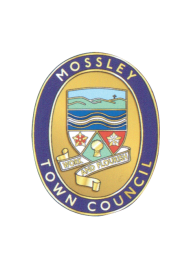 Mossley Town CouncilAgendaMossley Town CouncilAgendaMossley Town CouncilAgendaTo: Members of Mossley Town Council.To: Members of Mossley Town Council.YOU ARE HEREBY SUMMONED to attend a meeting of the Mossley Town Council to be held at Mossley Methodist Church on Wednesday 18 October 2023 at 8.00pm at which the following business will be transacted.YOU ARE HEREBY SUMMONED to attend a meeting of the Mossley Town Council to be held at Mossley Methodist Church on Wednesday 18 October 2023 at 8.00pm at which the following business will be transacted.SummonsSummonsSummons11Apologies for Absence22Declarations of InterestMembers and Officers are invited to declare any interests they may have in any of the items included on the agenda for this meeting.33Co-option to Vacancy in the Lancashire WardTo consider co-opting a member to fill the vacancy in the Lancashire Ward following the resignations of a former Councillor.Expressions of interest have been received from two residents. Members have been provided with details of the applicants and their submissions where received.Applicants will be given the opportunity to make a brief presentation to members before members elect to the vacancy.44Public EngagementMembers of the public are invited to address the meeting. Any member of the public wishing to do so should notify the Clerk by 5pm on Tuesday 17 October 2023(Note: The Council has allocated a period of up to 30 minutes for public engagement items.)Police updateThe Police have been invited to attend the meeting to deliver an update on Policing matters in the Town.55Applications for Financial AssistanceMossley ‘Time of Your Life Club (£300)To consider an application from Mossley ‘Time of Your Life Club’ for a grant to assist with local advertising aimed at increasing membership of the Club.Anthony Bridge, the Chair of the Club will attend the meeting to respond to any questions from members.66MinutesTo approve as a correct record and sign the minutes of the Meeting of the Town Council held on Wednesday 6 September 2023 (Enclosed)77Financial Update to 30 September 2023Report of the Clerk (Enclosed)88Mossley Town Council Public ClockReport of the Clerk (Enclosed)99Partnership Working – ‘Moving Forward Together’Chair to report1010Christmas 2023 Events in MossleyChair to report1111Remembrance Sunday – 12 November 2023Clerk to report1212Neighbourhood Plan - UpdateChair to report1313Mossley Walking and Cycling Strategy ‘Step into Autumn’ and GM Walking Festival 2024Councillors Amelia Bayliss and Pat Mullin to report1414Planning IssuesTo consider the following planning issues relevant to the town:(i)(i)Proposed single storey extension to front elevation to extend lounge at 5 Shire Croft Mossley (23/00852/FUL)(ii)(ii)New male and female toilet block and new detached disabled toilet and viewing facilities at Seel Park Football Ground Market Street Mossley (23/00828/FUL)(iii)(iii)Single storey rear extension at 40 Shire Croft Mossley (23/00807/CPUD)(iv)(iv)New first floor window positions to the front elevation at 29 King Street Mossley (23/00729/FUL)(v)(v)Tree works at Abney Congregational Church (Micklehurst Branch) Huddersfield Road Mossley (23/00085/TPO)(Note: Plans and further information may be viewed on the Tameside MBC website via the following link:https://publicaccess.tameside.gov.uk/online-applications/1515Chair’s ReportCouncillor Frank Travis to report.1616Updates and Reports from Town Team and Other Agencies1717Correspondence1818Applications for Financial AssistanceMossley ‘Time of Your Life Club (£300)To consider the application from Mossley ‘Time of Your Life Club’ for a grant to assist with local advertising aimed at increasing membership of the Club.Mike IvesonClerk to the Council12 NetherleesLeesOL4 5BATel: 07809 690890                                                                   11 October 2023